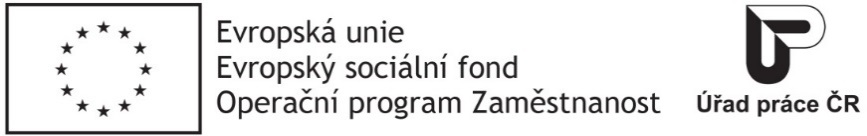 SMLOUVA O REALIZACI VZDĚLÁVACÍCH SLUŽEBČ. SMLOUVY  0901/2018Smluvní strany:Alef Nula, a. s.sídlem 	od 20. 3. 2006Praha 10, U Plynárny 1002/97, PSČ 101 00Spisová značka B. 2727 zapsaná v OR u Městského soudu v Praze ze dne 04.10.1994zastoupena: Milan Zinek – Předseda PředstavenstvaIČO: 61858579DIČ: CZ61858579bankovní spojení: xxx(na jedné straně jako „dodavatel“)AOVANET a.s.
Ostrava - Přívoz, Hájkova 1100/13, PSČ 702 00Spisová značka	2335 B, Krajský soud v Ostravězastoupena: Ing. Michal HrotíkIČO: 25857568DIČ: CZ25857568kontaktní osoba: Ing. Michal Hrotík (na straně druhé jako „objednatel“)uzavírají tímto ve smyslu ustanovení § 1746 odst. 2 zák. č. 89/2012 Sb., občanského zákoníku v platném znění tuto smlouvu o realizaci vzdělávacích služeb (dále jen „smlouva“):I.Předmět smlouvySmluvní strany uzavírají tuto smlouvu za účelem stanovení vzájemných práv a povinností při realizaci vzdělávacího projektu, který je předmětem této smlouvy. Cílem smlouvy je zajištění vzdělávacích aktivit („dále jen „VA“):a to včetně zajištění kvalifikovaných lektorů. Rozsah dodávky a kalkulace těchto služeb je uvedena v Cenové kalkulaci, která tvoří přílohu č. 1 této smlouvy. Poskytovatel se dále zavazuje zajistit závěrečné přezkoušení účastníků školení.
Poskytovatel prohlašuje, že má platné živnostenské oprávnění k provádění činností dle této smlouvy.II.Předmět a podmínky činnostiPoskytovatel se zavazuje pro objednatele v souladu s touto smlouvou a za podmínek v ní uvedených realizovat vzdělávací služby, které jsou předmětem činnosti prostřednictvím přesně stanoveného počtu kurzů s uvedeným obsahem.V Cenové kalkulaci je uveden výčet jednotlivých vzdělávacích akcí v plánovaném pořadí realizace, které objednatel podpisem smlouvy závazně objednává.III.Investice do projektu a platební podmínky Cena za realizaci vzdělávacích služeb  je smluvní ve výši  1.148.250,- bez DPH/ 1.389.383,- včetně DPH/ samotné DPH činí 241.133,- / v rámci realizace projektu s názvem „Vzdělávání zaměstnanců - OVANET a.s.“ s reg. číslem CZ.03.1.52/0.0/0.0/15_021/0000053.  Podrobnosti ke skladbě ceny jsou uvedeny v Cenové kalkulaci. Nabídkovou cenu lze překročit pouze při změně sazby DPH. Zadavatel nebude poskytovat zálohy. Realizace vzdělávacích aktivit proběhne v sídle vzdělávacího zařízení. Vzdělávací aktivity 1-5 proběhnou od března 2018 do července 2019.Tato cena zahrnuje veškeré náklady, které dodavateli vzniknou při přípravě a realizaci jednotlivých akcí projektu (tj. zejména učební pomůcky pro účastníky a náklady na lektora). Prostory pro školení zajistí vzdělávací zařízení.V případě víceprací bude objednatel poskytovatelem předem upozorněn písemně na potřebné vícepráce a objednatelem bude po odsouhlasení vystavena dodatečná objednávka na tyto vícepráce.Jakákoli úplata dle této smlouvy je splatná na základě faktury dodavatele. Faktury budou vystavovány týdně za již realizované VA zvlášť. Splatnost faktur je 30 dní po datu jejich vystavení.Smluvní strany se zavazují bez prodlení oznámit druhé smluvní straně jakékoli změny týkající se jejího bankovního spojení.Faktura/daňový doklad musí obsahovat mimo náležitosti stanovené zákonem také:číslo/označení objednávkyIČO a DIČ dodavatele a objednatelenázev obchodní firmy, sídlo a údaj o zápisu v obchodním rejstříku dodavatele 
a objednatelespecifikaci/název projektufakturovanou částku rozdělenou na vlastní platbu za konkrétní část projektu, DPH, další náklady podle čl. 3 odst. 3 vznikly-li (př. náklady na stravování, náklady za ubytování)datum splatnostipodpis oprávněné osoby dodavateleoznačení textem „Tato faktura je vázána na realizaci projektu…“ s uvedením názvu a registračního čísla projektu dle viz čl. III odst. 1 této smlouvy.V případě, že faktura nebude uvedené náležitosti obsahovat, může ji objednatel vrátit poskytovateli. V  takovém případě je poskytovatel povinen vystavit novou fakturu, která má novou lhůtu splatnosti.Faktury budou zasílané poskytovatelem v elektronické formě ve formátu pdf na mailovou adresu objednatele ……………… Objednatel tímto dává souhlas se zasíláním elektronických dokladů.IV.Ochrana obchodního tajemství a povinnost mlčenlivostiOchrana obchodního tajemství1.1.  Informace obsažené v této smlouvě a dále některé informace o službách a produktech objednatele, které objednatel předal dle této smlouvy druhé smluvní straně, a které nejsou v příslušných obchodních kruzích běžně dostupné, jsou považovány za obchodní tajemství (dále jen „obchodní tajemství“). Poskytovatel se zavazuje dodržovat dále uvedené povinnosti, ledaže dohoda s objednatelem nebo právní předpisy či rozhodnutí příslušných orgánů stanoví jinak. Tyto povinnosti zahrnují:Zákaz poskytovat bez souhlasu objednatele třetí osobě obsah souborů a/nebo informace, které mu byly svěřeny nebo ke kterým má přístup v rámci plnění povinností dle této smlouvy,Zákaz pořizování kopií či duplikátů souborů nebo informací náležejících objednateli, k nimž (nebo jejich částem) má společnost poskytovatel přístup, vyjma informací, jejichž využití je třeba ke splnění účelu smlouvy nebo pro bezprostřední uchování informací,Povinnost učinit vše potřebné, aby ustanovení odstavce 1.1.  tohoto článku byla dodržována všemi zaměstnanci poskytovatele a všemi fyzickými a/nebo právnickými osobami, které se účastní na realizaci předmětu této smlouvy.Poskytovatel se po naplnění této smlouvy zavazuje vrátit veškeré podklady a nosiče souborů, které pro účely této smlouvy obdržel od objednatele zpět objednateli.Povinnost mlčenlivostiObě smluvní strany se zavazují zachovávat obchodní tajemství,  s nímž se ony a/nebo jejich zaměstnanci seznámí během nebo po skončení  smluvního vztahu založeného touto smlouvou. Povinnost mlčenlivosti trvá i po ukončení této smlouvy.Povinnost mlčenlivosti se vztahuje i na zaměstnance smluvních stran. Smluvní strany se zavazují je seznámit s touto povinností a zajistit, její dodržování.Povinnosti mlčenlivosti může být smluvní strana zproštěna pouze na základě písemného souhlasu druhé smluvní strany.V.Uchovávání dokladů, umožnění kontroly a dodržování publicity Poskytovatel je povinen uchovávat veškeré originály účetních dokladů a originály dalších dokumentů souvisejících s plněním předmětu smlouvy po dobu 10 let od ukončení financování projektu, a to způsobem uvedeným v zák. č. 563/1991 Sb., o účetnictví, ve znění pozdějších předpisů. Poskytovatel se zavazuje k povinnosti umožnit osobám oprávněným k výkonu kontroly projektu (zejména se jedná o poskytovatele, MPSV, MF, NKÚ, EK, Evropský účetní dvůr), z něhož je zakázka hrazena, provést kontrolu dokladů souvisejících s plněním zakázky, a to po dobu danou právními předpisy ČR k jejich archivaci (zákon č. 563/1991 Sb., o účetnictví, a zákon č. 235/2004 Sb., o dani z přidané hodnoty). Poskytovatel se zavazuje dodržovat pravidla pro publicitu dle platného Manuálu pro publicitu Operačního programu Zaměstnanost.VI.Ostatní smluvní ujednáníPoskytovatel se zavazuje, že při provádění činnosti bude postupovat s náležitou odbornou péčí. Poskytovatel neodpovídá za správnost údajů, které mu byly poskytnuty ze strany objednatele.Poskytovatel je povinen zachovat mlčenlivost o všech skutečnostech a informacích, které v průběhu plnění předmětu smlouvy získá o objednateli, a které nejsou v příslušných obchodních kruzích běžně dostupné. Závazek mlčenlivosti trvá i po ukončení této smlouvy do doby, kdy se předmětné informace stanou běžně dostupnými.Poskytovatel se zavazuje stanovit účastníkům v rámci vzdělávací aktivity studijní a výcvikové povinnosti. Prokazatelně je seznámit s předpisy o bezpečnosti a ochraně zdraví při práci a s předpisy o požární ochraně majícími vztah k účasti na vzdělávací aktivitě.Poskytovatel se zavazuje v průběhu vzdělávací aktivity zajistit prokazatelnou denní evidenci v souladu s prezencí zaměstnanců. Zajištění řádné docházky je povinností objednatele.  Poskytovatel se zavazuje mít evidenci docházky a výuky aktuálně vyplňované přímo ve výuce z důvodu hospitace v hodině objednatelem příp. poskytovatelem dotace.Poskytovatel se zavazuje bez zbytečného odkladu informovat objednatele, pokud vzniknou překážky, které znemožní realizaci vzdělávací aktivity.Poskytovatel se zavazuje v dostatečném předstihu informovat objednatele o všech změnách v Harmonogramu. Poskytovatel se zavazuje po ukončení vzdělávací aktivity zaslat zaměstnavateli do 21 dnů závěrečný protokol. Objednatel je povinen zkontrolovat správnost údajů v něm uvedených.Poskytovatel se zavazuje vystavit Osvědčení (u neakreditovaných programů Potvrzení o absolvování) těm absolventům, kteří úspěšně absolvovali závěrečnou zkoušku nebo test a zároveň jejich absence (dle evidence docházky) nepřesáhla 20% z celkové časové dotace vzdělávací aktivity. Objednatel se zavazuje zabezpečit vyslání uvedených zaměstnanců do vzdělávací aktivity. Objednatel se zavazuje uhradit na základě předložených faktur náklady vzdělávací aktivity ve výši dohodnuté v čl. III. odst. 1.  Smluvní strany se dohodly na omezení práva na náhradu škody, a to do výše 10 % ceny za realizaci vzdělávacích služeb uvedené v čl. III. této smlouvy. VII.Závěrečná ujednání1.	Tato smlouva nabývá platnosti a účinnosti dnem jejího podpisu oběma smluvními stranami.2.	Tato smlouva může být doplňována nebo měněna pouze písemnou formou. 3.	Tato smlouva je vyhotovena ve dvou stejnopisech, z nichž každá smluvní strana obdrží jeden. 4.	Pokud by tato smlouva trpěla právními vadami, zejména pokud by některé z jejích ustanovení bylo v rozporu s platnými právními předpisy, v důsledku čehož by mohlo být posuzováno jako neplatné, považují se ostatní ustanovení smlouvy za platná. Strany se zavazují toto ustanovení nahradit ustanovením jiným s odpovídajícím obsahem.5.	Smluvní strany se dohodly na tomto způsobu doručování písemností. Písemnosti budou zasílány druhé smluvní straně na korespondenční adresu uvedenou v hlavičce této smlouvy nebo na takovou adresu, která bude příslušnou stranou písemně oznámena druhé straně. V případě, že se písemnost vrátí jako nedoručená, považuje se za doručenou dnem následujícím po dni, kdy byla takto vrácena.6.	Tato smlouva se řídí platným českým právem, zejména zák. č. 89/2012 Sb., občanský zákoník, ve znění pozdějších předpisů.7.	Na důkaz souhlasu s celým obsahem této smlouvy připojují smluvní strany svoje vlastnoruční podpisy.Praze dne 19. 3. 2018   ______________________					______________________          	Ing. Milan Zinek				 		              objednatelAlef Nula, a. s.VMware vSphere ……..Microsoft SQL Server 2016 - administrace databázového systému ……Oracle …………Správa a bezpečnost sítí …………Windows Server 2012 a 2016 …………..